Департамент образования администрации города ПермиМуниципальное автономное общеобразовательное учреждение«Средняя общеобразовательная школа № 64»Номинация № 2Программа краткосрочного курса5 класс«Все из «ничего»» (9 часов)Работу выполнилучитель технологииМазунина Ирина Ильинична( mazuninaira@mail.ru )Пермь, 2018Пояснительная запискаДанный краткосрочный курс рассчитан для учащихся 5 класса общеобразовательной школы. Объем курса-9 часов, по 1 часу в неделю.Данная программа составлена с учетом того, что в учебной программе по технологии нет раздела по использованию бросового материала (веток, сучков и т.д.), а также в связи с возрастными особенностями данного контингента. Дети возраста 5 класса довольно таки любопытны, проявляют максимальный интерес ко всему что предлагают им сделать своими руками. Кроме этого только на краткосрочном курсе детям предоставляется возможность работы в коллективе, отличном от состава класса.Цель курса: 1. Изучение способов рационального использованию бросового материала, 2. Формирование устойчивого понятия «экономичность материалов»3. Укрепление любви к окружающей средеЗадачи курса: 1. Рассмотреть варианты использования бросового материала2. Закрепить приемы рационального и экономичного использования материалов3. Закрепить навыки работы с режущими инструментами4. Рассмотреть полезность использования бросового материала для окружающей средыОбъект труда: подставка для горячего, настольный сувенир-карандашница.Тематическое планированиеИтого 9 часовКритерии оценки: «ЗАЧЕТ»-выполнен один или оба объекта труда«НЕЗАЧЕТ»- не выполнен ни один объект труда	Источники информации:1. http://www.dissercat.com/content/konstruirovanie-iz-brosovogo-materiala-kak-sredstvo-vospitaniya-osnov-kultury-potrebleniya-u2. http://iz-dereva-svoimi-rukami.ru/kak-sdelat-podstavku-pod-goryachee-iz-dereva-svoimi-rukami/Работы детей в рамках КСК «Все из «ничего»»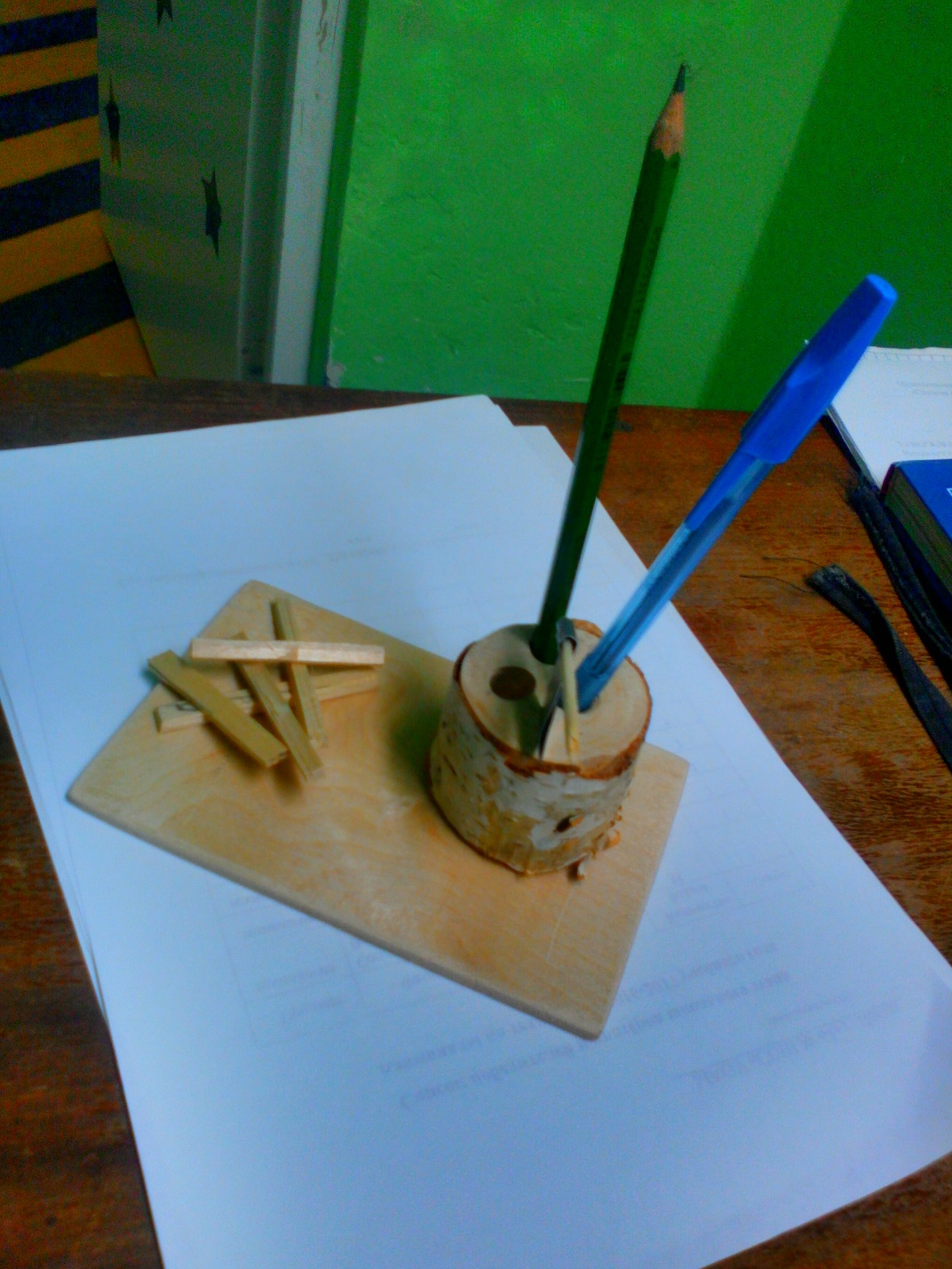 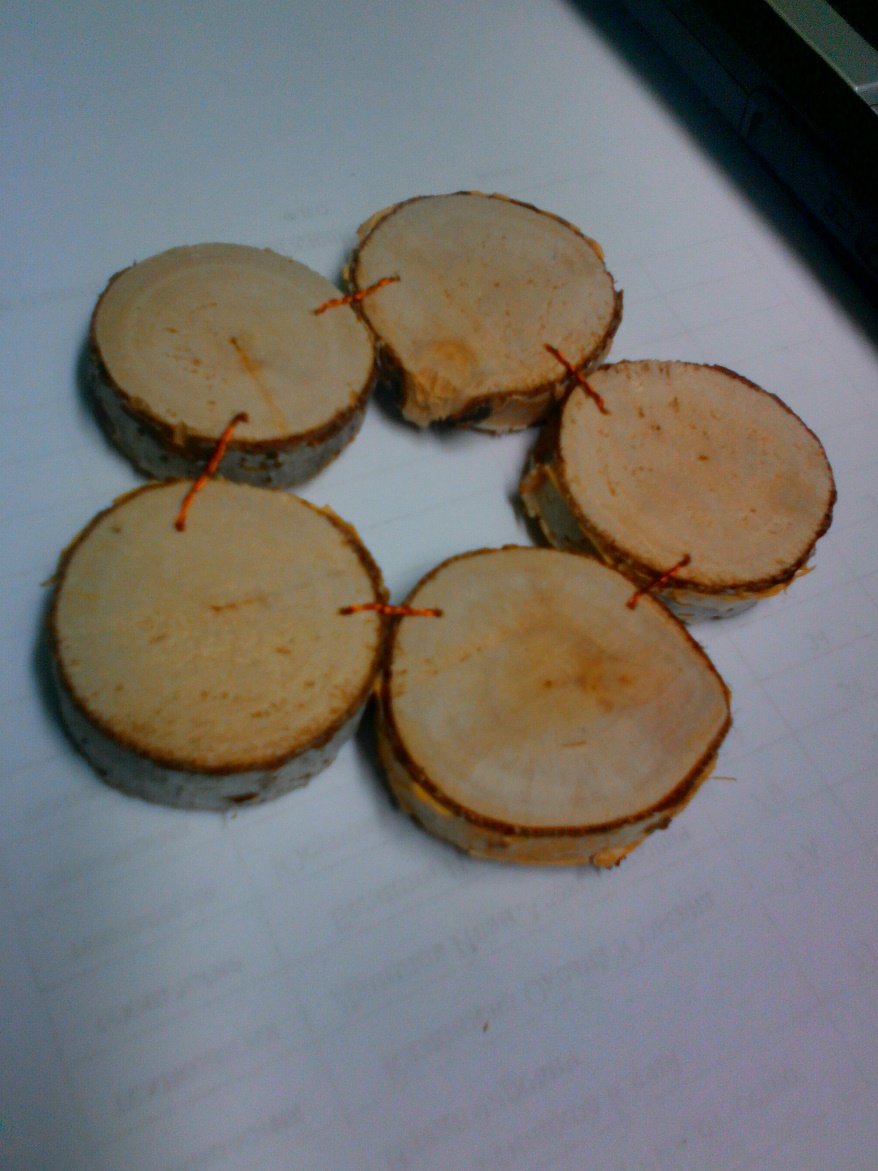 № п/пТемаКоличество часовСодержание учебного предметаПланируемые предметные результаты освоения учебного предмета1Вводное занятие1Основные сведения курса, цели, задачи, предполагаемый результатИзучение ПТБ при работе2«Бросовый материал»1Понятие «бросовый материал», способы его рационального использованияИзучение материалов (рассматривают, ощупывают и т.д.)Приступают к разметке и пилению заготовок.3Экономичность материалов1Понятие «экономичность материалов»Использование основных понятий в работе, соблюдение правил экономии материалов4Я и окружающая среда1Основные аспекты влияния людей на окружающую средуИзготовление подставки для горячего5Экологичность изделия 1Наша помощь окр. средеИзготовление подставки для горячего6Создание изделий в условиях рационального и экономичного использования материалов1Создание изделий в условиях рационального и экономичного использования материаловИзготовление сувенира7Создание изделий 1Создание изделийИзготовление сувенира8Защита изделия1Защита изделияЗащита своей работы9Анализ работ. Самоанализ1Анализ и оценка работАнализ и самоанализ проделанной работы